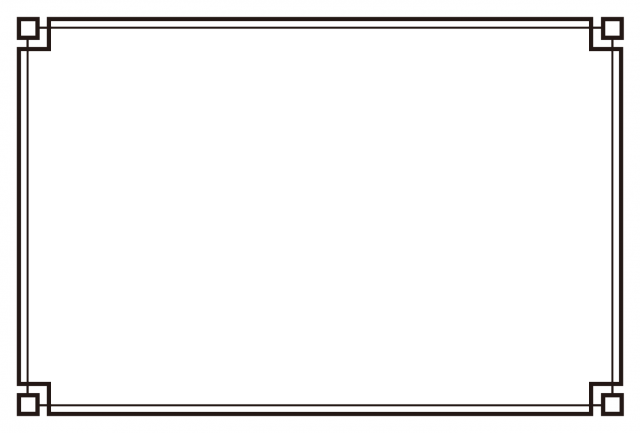 令和５年度サロン活動助成金実績報告書提出期限　令和６年4月２５日（木）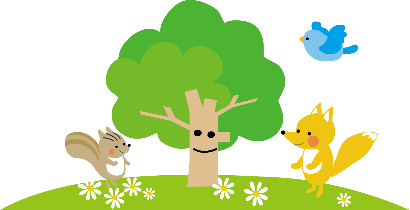 様式第３号（第11条関係）　　　　　　　　　提出期限　令和６年４月25日（木）令和５年度　サロン活動報告書グループ名: 　　　さくら会　令和５年度　収支決算書グループ名:　　　さくら会　（　収　入　）								（単位：円）（　支　出　）※助成対象外経費は助成金以外の収入から支出してください。【助成対象となる経費】　（サロン活動助成金）助成対象となる経費は、対象期間中に支払った、下記に記載のある項目に限ります。※上表に記載のない項目は助成対象となりません。「雑費」等の項目は認められません※明石市社会福祉協議会からの助成金以外に収入がなく、住民などを対象としたつどい場活動などを実施する場合は、参加者から、参加料・実費負担などを徴収するよう努めてください。【助成対象とならない経費】【繰越金の取り扱いについて】　グループの会計において繰越金が生じている場合には、明石市社会福祉協議会からの助成金交付時期なども勘案した上で、助成金の減額を行う場合があります。また、繰越金の額が明石市社会福祉協議会から交付した助成額を大幅に上回る場合（助成額の2倍程度を目安）は、当該年度分の助成金について清算を行っていただく場合があります。様式第３号（第11条関係）　　　　　　　　　提出期限　令和６年４月25日（木）令和５年度　サロン活動報告書グループ名：　　　　　　　　　　　令和５年度　サロン活動報告書グループ名：　　　　　　　　　　　　令和５年度　収支決算書グループ名:　　　　　　　　　　　（　収　入　）								（単位：円）（　支　出　）※助成対象外経費は助成金以外の収入から支出してください。令和６年　●月　▲日社会福祉法　　人明石市社会福祉協議会理事長　様　　　　　　　　　　　　　グループ名　さくら会	　　　　　　　　　　　　　代表者住所　明石市貴崎１丁目5-13　　　　　　　　　　　　　代表者氏名　明石　花子　㊞	　　　　　　　　　　　　　電話番号　078-924-9105サロン活動助成金実績報告書助成活動が完了したので、サロン活動助成金交付要綱第11条の規定により、関係書類を添えて下記のとおり報告します。記１　助成活動名　　　　　　　　サロン活動２　サロン名　　　　　　　　　さくらサロン３　完 了 日　　　　　　　　　令和６年　３月　３１日４　交付金額　　　　　　　　　30,000円５　添付書類(1)　活動報告書(2)　収支決算書回開催日内　　　容参加者ﾎﾞﾗﾝﾃｨｱ合計14月5日(月)折紙15102525月10日(月)ミニ手芸15102536月7日(月)映画鑑賞15102547月5日(月)防災学習会14102458月2日(月)マジックショー15102569月6日(月)敬老の集い151025710月4日(月)ぬり絵151025811月1日(月)体操151025912月6日(月)トランプ131023101月10日(月)カラオケ141024112月7日(月)お雛様作り151025123月7日(月)ひな祭り会151025小計（合計）小計（合計）小計（合計）176人120人296人項　　　目決　算　額内訳・備考前年度繰越金2,800サロン活動助成金30,000参加者利用料35,200200円×176人県民ボランタリー活動助成金20,000地区社協助成金8,000桜小校区地区社協より助成金合計 ①96,000※収支の合計金額は一致させてください項　　　目項　　　目決　算　額内訳・備考助成対象経費消耗品費10,000手芸材料、折り紙、お茶（会議）助成対象経費通信運搬費840切手助成対象経費印刷費5,000チラシ印刷助成対象経費賃借料30,000会館利用料、冷暖房使用料助成対象経費保険料5,000ﾎﾞﾗﾝﾃｨｱ保険500円×10名助成対象経費食材料費２０，０００お茶、お菓子、お弁当（ひな祭り会）助成対象経費手数料0助成対象経費諸謝金5,000講師謝礼助成対象経費旅費交通費5,000ﾎﾞﾗﾝﾃｨｱ交通費（バス、電車）助成対象経費小計 ②80,840助成対象外経費食材料費12,500ﾎﾞﾗﾝﾃｨｱお弁当（ひな祭り）会費より支出助成対象外経費助成対象外経費助成対象外経費小計 ③12,500次年度繰越金 ④【①－(②＋③)】次年度繰越金 ④【①－(②＋③)】2,660次年度交付までの活動資金へ充当合計 ⑤ 【②＋③＋④】合計 ⑤ 【②＋③＋④】96,000※収支の合計金額は一致させてください項　　目内　　容消耗品費文房具（筆記用具、ノート など）、事務用品（コピー用紙、封筒 など）、活動用資材（折り紙、用紙、テープ類 など）、　飲料（会議、研修などで提供するものに限ります）など　　※商品単価が1万円以上の場合は助成の対象となりません通信運搬費切手、はがき、資機材の運送費用 など印刷費資料やチラシなどの印刷・作成費用、コピー・プリント費用賃借料施設使用料（会場利用料、冷暖房 など）、活動資機材レンタル費用、駐車場使用料 など保険料保険加入の掛金（ボランティア・市民活動災害共済、ボランティア活動行事用保険 など）　　※ボランティア活動に係る保険加入の掛金に限ります食材料費つどい場活動、交流活動などで、参加者に対して提供する、飲料、菓子、調理材料、弁当 など　　※つどい場活動などの参加者に係るものが対象です　　※弁当などを提供する場合は1食650円程度が目安です　　※明石市社会福祉協議会からの助成金以外に収入がない場合は、参加者から参加料・実費負担などの徴収に努めてください手数料振込手数料 など諸謝金演奏会、季節に応じたイベントなどの講師に対する謝礼　　※グループ構成員が講師となった場合は助成の対象となりません旅費交通費活動に係る交通費　　※講師、グループ構成員に係る旅費のみが対象です　　※公共交通機関を利用した場合の実費のみが対象です　　※自動車移動の場合のガソリン代は助成の対象となりません項　　目内　　容人件費活動に対する報酬として支払われる費用（給料、手当 など）事務所費用家賃、電気、ガス、水道、電話、インターネットなど、定期負担の費用記念品費用グループ構成員を対象とした記念品配付、参加者への記念品配付飲食費グループ構成員に対する弁当の提供、会食に係る費用備品購入費商品単価が1万円以上の備品その他慶弔費や見舞金などの費用周年行事などへの積み立て費用具体的な用途が定まっていない費用領収証の宛名が異なっている費用活動と直接関係のない費用令和　６　年　　月　　日社会福祉法　　人明石市社会福祉協議会理事長　様　　　　　　　　　　　　　グループ名　　　　　　　　　　　　　　代表者住所　　　　　　　　　　　　　　代表者氏名　　　　　　　　㊞　　　　　　　　　　　　　電話番号　　　　　（　　　）サロン活動助成金実績報告書助成活動が完了したので、サロン活動助成金交付要綱第11条の規定により、関係書類を添えて下記のとおり報告します。記１　助成活動名　　　　　　　　サロン活動２　サロン名　　　　　　　　　３　完 了 日　　　　　　　　　令和 ６ 年 ３ 月 31 日４　交付金額　　　　　　　　　　　　　　円５　添付書類(1)　活動報告書(2)　収支決算書回開催日内　　　容参加者ﾎﾞﾗﾝﾃｨｱ合計123456789101112小計（合計）小計（合計）小計（合計）人人人回開催日内　　　容参加者ﾎﾞﾗﾝﾃｨｱ合計131415161718192021222324合計合計合計人人人項　　　目決　算　額内訳・備考前年度繰越金サロン活動助成金参加者利用料合計 ①項　　　目項　　　目決　算　額内訳・備考助成対象経費消耗品費助成対象経費通信運搬費助成対象経費印刷費助成対象経費賃借料助成対象経費保険料助成対象経費食材料費助成対象経費手数料助成対象経費諸謝金助成対象経費旅費交通費助成対象経費小計 ②助成対象外経費助成対象外経費助成対象外経費助成対象外経費小計 ③次年度繰越金 ④【①－(②＋③)】次年度繰越金 ④【①－(②＋③)】合計 ⑤ 【②＋③＋④】合計 ⑤ 【②＋③＋④】